Ihr Umsetzungs-Backlog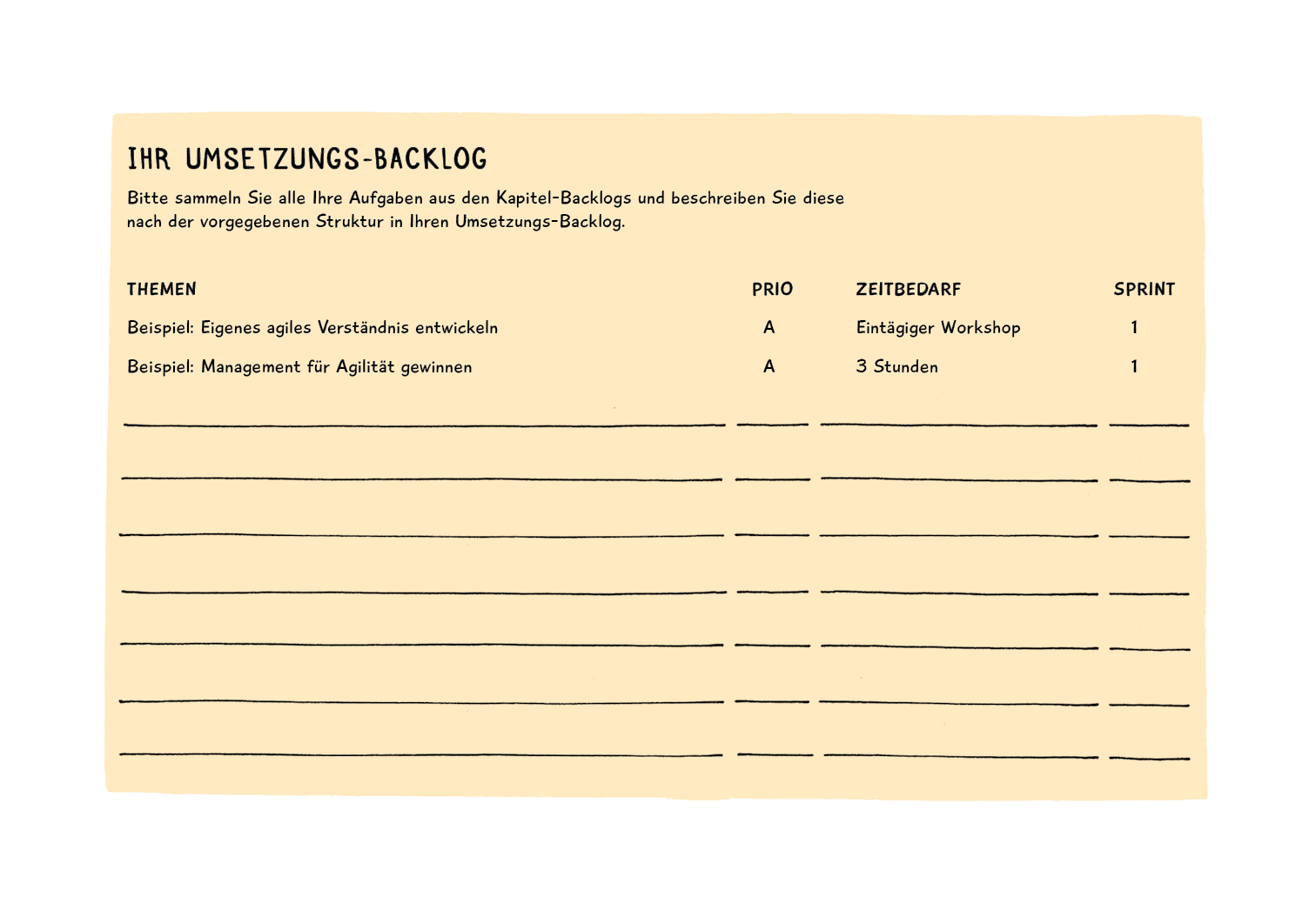 